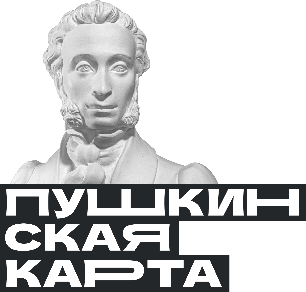 Бланк конкурсной работы областного конкурса эссе "Почему "Пушкинская карта"?"2 страница Муниципальный район (городской округ)Полное название образовательной организацииУчастник КонкурсаФамилияИмяОтчествоКласс (курс) обучения участника:Тема сочинения:Учитель Ф.И.О, должность